Инвестиционное предложение (земельный участок №3) Investment proposal (land plot № 3) 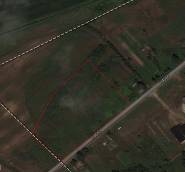 1. Общая информация 1. Общая информация 1. Общая информация 1. Общая информация 1. Общая информация 1. Общая информация 1. Общая информация 1. Общая информация 1. Общая информация 1. Общая информация Наименование Наименование Для объекта придорожного сервиса, пункт питанияДля объекта придорожного сервиса, пункт питанияДля объекта придорожного сервиса, пункт питанияДля объекта придорожного сервиса, пункт питанияДля объекта придорожного сервиса, пункт питанияДля объекта придорожного сервиса, пункт питанияДля объекта придорожного сервиса, пункт питанияДля объекта придорожного сервиса, пункт питанияОбщая площадь (м2)Общая площадь (м2)2500025000250002500025000250002500025000МестоположениеОбластьГомельскаяГомельскаяГомельскаяГомельскаяГомельскаяГомельскаяГомельскаяГомельскаяМестоположениеРайонБуда-КошелевскийБуда-КошелевскийБуда-КошелевскийБуда-КошелевскийБуда-КошелевскийБуда-КошелевскийБуда-КошелевскийБуда-КошелевскийМестоположениеДеревняНедойкаНедойкаНедойкаНедойкаНедойкаНедойкаНедойкаНедойкаМестоположениеАдресулица Советская улица Советская улица Советская улица Советская улица Советская улица Советская улица Советская улица Советская СобственностьНаименование собственникаСобственностьНаименование собственника☐ частная☐ частная☐ частная☐ частная☐ частная☐ частнаягосударственная государственная СобственностьНаименование собственникаСобственностьНаименование собственникаБуда-Кошелевский районный исполнительный комитетБуда-Кошелевский районный исполнительный комитетБуда-Кошелевский районный исполнительный комитетБуда-Кошелевский районный исполнительный комитетБуда-Кошелевский районный исполнительный комитетБуда-Кошелевский районный исполнительный комитетБуда-Кошелевский районный исполнительный комитетБуда-Кошелевский районный исполнительный комитетВозможные направления использованияВозможные направления использования☐промышленность   ☐ торговля    * смешанная☐ логистика  ☐  сервис  ☐ иная (указать)☐промышленность   ☐ торговля    * смешанная☐ логистика  ☐  сервис  ☐ иная (указать)☐промышленность   ☐ торговля    * смешанная☐ логистика  ☐  сервис  ☐ иная (указать)☐промышленность   ☐ торговля    * смешанная☐ логистика  ☐  сервис  ☐ иная (указать)☐промышленность   ☐ торговля    * смешанная☐ логистика  ☐  сервис  ☐ иная (указать)☐промышленность   ☐ торговля    * смешанная☐ логистика  ☐  сервис  ☐ иная (указать)☐промышленность   ☐ торговля    * смешанная☐ логистика  ☐  сервис  ☐ иная (указать)☐промышленность   ☐ торговля    * смешанная☐ логистика  ☐  сервис  ☐ иная (указать)Способы предоставления участкаСпособы предоставления участкаарендаарендааренда☐ пользование☐ пользование☐ пользование☐ пользование☐ продажаСтоимость (кадастровая)  (долл. США за м2)Стоимость (кадастровая)  (долл. США за м2)16 500 доллара США (0,66 доллара США за 1 кв. м.)16 500 доллара США (0,66 доллара США за 1 кв. м.)16 500 доллара США (0,66 доллара США за 1 кв. м.)16 500 доллара США (0,66 доллара США за 1 кв. м.)16 500 доллара США (0,66 доллара США за 1 кв. м.)16 500 доллара США (0,66 доллара США за 1 кв. м.)16 500 доллара США (0,66 доллара США за 1 кв. м.)16 500 доллара США (0,66 доллара США за 1 кв. м.)Обременение участка/ строенияОбременение участка/ строениянаходится в придорожной полосе автомобильной дороги, водоохранная зона рекинаходится в придорожной полосе автомобильной дороги, водоохранная зона рекинаходится в придорожной полосе автомобильной дороги, водоохранная зона рекинаходится в придорожной полосе автомобильной дороги, водоохранная зона рекинаходится в придорожной полосе автомобильной дороги, водоохранная зона рекинаходится в придорожной полосе автомобильной дороги, водоохранная зона рекинаходится в придорожной полосе автомобильной дороги, водоохранная зона рекинаходится в придорожной полосе автомобильной дороги, водоохранная зона реки2. Транспортное сообщение2. Транспортное сообщение2. Транспортное сообщение2. Транспортное сообщение2. Транспортное сообщение2. Транспортное сообщение2. Транспортное сообщение2. Транспортное сообщение2. Транспортное сообщение2. Транспортное сообщениеРасстояние от объектаРасстояние от объектаРасстояние от объектаНаименованиеНаименованиеНаименованиеНаименованиеАвтомагистральАвтомагистральАвтомагистральПримыкает Примыкает Примыкает М5/E271М5/E271М5/E271М5/E271Дороги республиканского значенияДороги республиканского значенияДороги республиканского значения-------АэропортАэропортАэропорт-------Железная дорогаЖелезная дорогаЖелезная дорога-------Наличие подъездных путейНаличие подъездных путейНаличие подъездных путейПримыкает к дорогеПримыкает к дорогеПримыкает к дорогеПримыкает к дорогеПримыкает к дорогеПримыкает к дорогеПримыкает к дорогеИноеИноеИное3. Инфраструктура3. Инфраструктура3. Инфраструктура3. Инфраструктура3. Инфраструктура3. Инфраструктура3. Инфраструктура3. Инфраструктура3. Инфраструктура3. ИнфраструктураРасстояние от объектаРасстояние от объектаРасстояние от объектаОписание (мощность, объем и т.д.)Описание (мощность, объем и т.д.)Описание (мощность, объем и т.д.)Описание (мощность, объем и т.д.)Электроснабжение (м)Электроснабжение (м)Электроснабжение (м)505050Отопление (теплов. сети) (м)Отопление (теплов. сети) (м)Отопление (теплов. сети) (м)---Питьевая вода (м)Питьевая вода (м)Питьевая вода (м)505050Техническая вода (м)Техническая вода (м)Техническая вода (м)505050Снабжение горячей водой(м)Снабжение горячей водой(м)Снабжение горячей водой(м)----Скважины (м)Скважины (м)Скважины (м)---Канализация (м)Канализация (м)Канализация (м)505050Газоснабжение (м)Газоснабжение (м)Газоснабжение (м)---Иное (в т.ч. прилегающая инфраструктура: промышленные предприятия, сырьевая база)Иное (в т.ч. прилегающая инфраструктура: промышленные предприятия, сырьевая база)Иное (в т.ч. прилегающая инфраструктура: промышленные предприятия, сырьевая база)4. Контактная информация4. Контактная информация4. Контактная информация4. Контактная информация4. Контактная информация4. Контактная информация4. Контактная информация4. Контактная информация4. Контактная информация4. Контактная информацияКонтактное лицо (должность)Контактное лицо (должность)Контактное лицо (должность)Контактное лицо (должность)Начальник землеустроительной службы райисполкома Петруша А.А.Начальник землеустроительной службы райисполкома Петруша А.А.Начальник землеустроительной службы райисполкома Петруша А.А.Начальник землеустроительной службы райисполкома Петруша А.А.Начальник землеустроительной службы райисполкома Петруша А.А.Начальник землеустроительной службы райисполкома Петруша А.А.ТелефонТелефонТелефонТелефон802336250748023362507480233625074802336250748023362507480233625074ФаксФаксФаксФакс802336211208023362112080233621120802336211208023362112080233621120Электронный адресЭлектронный адресЭлектронный адресЭлектронный адресbudazem@mail.rubudazem@mail.rubudazem@mail.rubudazem@mail.rubudazem@mail.rubudazem@mail.ru1. General information 1. General information 1. General information 1. General information 1. General information 1. General information 1. General information 1. General information Name Name land plotland plotland plotland plotland plotland plotTotal area (m2)Total area (m2)250002500025000250002500025000LocationRegionLocationDistrictBUDA-KOSHELEVOBUDA-KOSHELEVOBUDA-KOSHELEVOBUDA-KOSHELEVOBUDA-KOSHELEVOBUDA-KOSHELEVOLocationTownNEDOYKANEDOYKANEDOYKANEDOYKANEDOYKANEDOYKALocationAddressSTREET  SOVIETSTREET  SOVIETSTREET  SOVIETSTREET  SOVIETSTREET  SOVIETSTREET  SOVIETLand ownershipOwner’s nameLand ownershipOwner’s name☐ state☐ stateLand ownershipOwner’s nameLand ownershipOwner’s namePurpose of usePurpose of use Object of roadside service, food point Object of roadside service, food point Object of roadside service, food pointMeans of useMeans of useleaseleaseleaseleaseleaseleaseCost (cadastral)  (per ) as of January 1, 2013 (BYR,USD)Cost (cadastral)  (per ) as of January 1, 2013 (BYR,USD)US $ 0.66US $ 0.66US $ 0.66US $ 0.66US $ 0.66US $ 0.66Buildings on siteBuildings on sitethere is in a roadside strip of the highway, the water preserving zone of the riverthere is in a roadside strip of the highway, the water preserving zone of the riverthere is in a roadside strip of the highway, the water preserving zone of the riverthere is in a roadside strip of the highway, the water preserving zone of the riverthere is in a roadside strip of the highway, the water preserving zone of the riverthere is in a roadside strip of the highway, the water preserving zone of the river2. Transport connection2. Transport connection2. Transport connection2. Transport connection2. Transport connection2. Transport connection2. Transport connection2. Transport connectionDistance from site (km)Distance from site (km)NameNameNameNameHighwayHighwayadjoinsadjoinsМ5/E271М5/E271М5/E271М5/E271Main republican roadsMain republican roads                 -                 -----AirportAirport--                               -                               -                               -                               -RailwayRailway--                               -                               -                               -                               -Access roads Access roads asphalt roadasphalt roadasphalt roadasphalt roadasphalt roadasphalt roadOtherOther3. Infrastructure3. Infrastructure3. Infrastructure3. Infrastructure3. Infrastructure3. Infrastructure3. Infrastructure3. InfrastructureDistance from site (km)Distance from site (km)Description (power, volume, etc.)Description (power, volume, etc.)Description (power, volume, etc.)Description (power, volume, etc.)ElectricityElectricity5050Heating systemHeating system--Drinking waterDrinking water5050Industrial waterIndustrial water5050Hot water supplyHot water supply                 -                 -WellsWells                50                50SewerageSewerage--Gas supplyGas supply------Other (incl. adjoining infrastructure: industrial enterprises, raw material sources)Other (incl. adjoining infrastructure: industrial enterprises, raw material sources)4. Contact information4. Contact information4. Contact information4. Contact information4. Contact information4. Contact information4. Contact information4. Contact informationContact person (position)Contact person (position)Contact person (position)Chief of Land Management ServiceChief of Land Management ServiceChief of Land Management ServiceChief of Land Management ServiceChief of Land Management ServicePhonePhonePhone8023362507480233625074802336250748023362507480233625074FaxFaxFax8023362112080233621120802336211208023362112080233621120E-mailE-mailE-mailbudazem@mail.rubudazem@mail.rubudazem@mail.rubudazem@mail.rubudazem@mail.ru